VistA Scheduling Enhancements (VSE)GUI Release 1.7.29.0 Release Notes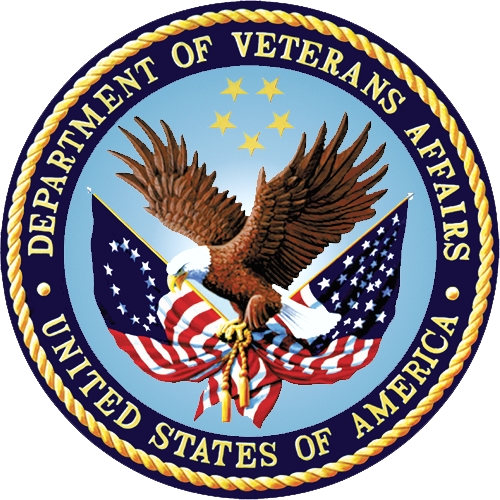 September 2022Version 1.0Department of Veterans AffairsRevision HistoryTable of Contents1.	Introduction	11.1.	Purpose	11.2.	Audience	12.	This Release	13.	Features and Functionality	13.1.	Enhancements Implemented and Defects Fixes	14.	User Documentation	25.	Known Issues	2Table of TablesTable 1: Enhancements and Defects Fixes	1IntroductionDepartment of Veterans Affairs (VA) has a need to improve the efficiencies of the outpatient medical scheduling processes through improved visibility of information. VA has created a comprehensive scheduling solution to modernize the Veterans Health Information Systems and Technology Architecture (VistA) Scheduling (VS) product.PurposeThe purpose of this document is to provide a summary of the enhancements and defect corrections that make up VS Graphical User Interface (GUI) Release 1.7.29.0. The release software package is comprised of the following:VS GUI application 1.7.29.0VistA M patch SD*5.3*823AudienceThis document targets the administrators and users of the VistA Scheduling package.This ReleasePlease see Features and Functionality for a summary of the enhancements and defect corrections implemented with VS GUI Release 1.7.29.0 and VistA patch SD*5.3*823.Features and FunctionalityThe following subsections describe the features included in the VS GUI 1.7.29.0 package and VistA patch SD*5.3*823.Enhancements Implemented and Defects FixesTable 1 lists the enhancements implemented and defects corrected in VS GUI Release 1.7.29.0. The work item ID is the Jira issue number.Table 1: Enhancements and Defects FixesUser DocumentationThe documentation distributed with VS GUI Release 1.7.29.0 is available for download from the VA Software Document Library (VDL).Known IssuesAll known issues resolved by this release were documented in ServiceNow tickets and/or Jira issues as part of the ongoing, post-warranty, sustainment effort. Appropriate issues, workarounds, and step by step resolutions are documented in Knowledge Base articles and included in the searchable ServiceNow Knowledge Base hosted by the VA Enterprise Service Desk (ESD).DateVersionDescriptionAuthor09/07/20221.0Final draftLiberty ITS09/01/20220.1Baseline for VS GUI 1.7.29.0 and SD*5.3*823Liberty ITSWork Item IDSummary of ChangeVSE-171VS GUI: 508 fixes - Tasks Tab - Pending AppointmentsVSE-3152VistA: Refactor SDES create appointment request RPC.VSE-3231VistA: Rewrite SDES EDIT APPT REQ RPC.VSE-3275VistA: Create RPC that will create APPT request and then schedule the appointment (VAOS).VSE-3295VS GUI:: Adjust Walk-In Appointment Type to Automatically Generate Appointment Request.VSE-3306VistA: Create a hash on clinics in Hospital Locations file #44.VSE-3310VistA: Create RPC for Walk-in Created Appointment Type to Automatically Generate Appointment Request.VSE-3322VistA: Modify SDEC RPCs that return full SSN to only return last 4 of SSN.VSE-3324VS GUI: Modify SSN in VS GUI to only Display last 4.VSE-3385VistA: Update SDES GET CLINIC INFO to return Active and Inactive ClinicsVSE-3387VistA: Create a new RPC to reactivate a clinic.VSE-3389VistA: Update SDES GET CLIN AVAILABILITYVSE-3395VistA: Update SDES GET APPTS BY CLIN IEN 2VSE-3396VistA: Update all appointment RPCs.VSE-3436VistA: Modify SDES CREATE APPT REQ.VSE-3452VS GUI – Fix issue where users cannot check-in appointments in prohibited clinics.VSE-3465I-0001352 - VS GUI: Update Preferred Gender and Gender to reflect VistA field names.VSE-3484VistA: Modify SDES RPCs that return full SSN to only return last 4 of SSN.VSE-3497VS GUI: 508 - Keyboard Control for Calendar Slots with No Scheduled Appointments.VSE-3509INC23549542: VS GUI: Day View Appointment Calendar - Timeslot Modifications.VSE-3524VistA: SDES Recall Clinic search RPC.VSE-3525VistA: SDES Recall Provider search RPC.VSE-3534VistA: Modify SDES GET CLINIC INFO to add Division IEN, Stop Code Number, Credit Stop Code, Clinic IEN, return clinic special instructions as an arrayVSE-3542VS GUI: Add Time Stamp to Patient Friendly Appointment List.VSE-3621VistA: Update SDES GET INSURANCE VERIFY LIST and SDES GET INSURANCE VERIFY REQ to conform to SDES standards.VSE-3654VistA: Modify SDES GET APPT REQ BY IENVSE-3672VistA: Fix the issue with MRTC being stuck in pending status.VSE-3457VS GUI: Fix issue where some Privileged Users do not Remove from Prohibited Clinics